Методические рекомендациидля общеобразовательных организаций по выявлению, поддержке и развитиюспособностей и талантов у детей и молодежи1. Характеристика детской одаренностиЧтобы правильно оценить возможности каждого ребенка, увидеть признаки одаренности в своеобразии его умственной и творческой деятельности, помочь ему в решении разнообразных проблем, учитель должен ориентироваться в этой сложной и еще весьма загадочной проблеме.Подходы к пониманию детской одаренностиАнализ научно-педагогической литературы позволил выделить несколько существующих подходов к выявлению сущности понятия «одаренность»:С. Л. Рубинштейн был убежден в необходимости рассмотрения одаренности как общей способности;В. Н. Дружинин и Н. С. Лейтес характеризовали одаренность сквозь призму высокого уровня развития умственных и специальных способностей;по мнению Н. Д. Левитова, одаренность надо рассматривать как совокупность задатков, являющихся природными предпосылками способностей;Б. М. Теплов в своих работах делал упор именно на совокупности и своеобразном сочетании способностей, обеспечивающих возможность достижения успеха в определенной деятельности;Б. Г. Ананьев и М. А. Холодная говорят об одаренности в контексте совокупности внутренних условий для достижения выдающихся результатов в той или иной сфере деятельности;В. Д. Шадриков определяет одаренность как комплексное свойство личности, как интегральное проявление способностей в целях деятельности;Д. Б. Богоявленская, А. М. Матюшкин и Я. А. Пономарев трактуют одаренность как творческие возможности человека и т. д.Большая психологическая энциклопедия дает сразу пять определений понятия «одаренность»:первое указывает на то, что одаренность является качественно своеобразным сочетанием способностей, которые представляют собой определенную структуру и обеспечивают успешность выполнения деятельности;согласно второму определению, одаренность – это общие способности,обусловливающие	широту	возможностей	человека,	уровень	и своеобразие его деятельности;третье определение ставит знак равенства между одаренностью и интеллектом (умственным потенциалом);в	четвертом	определении	одаренность	рассматривается	как совокупность задатков (природных данных);а в пятом – как талантливость, т. е. наличие внутренних условий для выдающихся достижений в определенной деятельности.Таким образом, одаренность следует понимать как состояние индивидуальных ресурсов ребенка (благоприятные внутренние предпосылки его развития, характеризующиеся особой восприимчивостью к учению, открытостью к новым идеям, инновациям и т. п.), которое обеспечивает возможность творческой деятельности в какой-либо сфере, направленной на создание субъективно и объективно нового при использовании нестандартных подходов к изучению и решению имеющихся проблем.Корень термина «одаренность» – слово «дар», позволяющее нам допустить возможность того, что среди личностных и психических качеств ребенка есть такие, которые не воспитаны или сформированы окружающими его взрослыми, не присвоены или отработаны самим ребенком, а просто дарованы ему от рождения. Следовательно, мы можем говорить о наличии у детей индивидуальных различий, обусловленных не влиянием окружающей среды или воспитательных воздействий взрослых, а факторами, неподвластными им.Таким образом, обобщая мнение большинства ученых, одаренностью следует считать генетически обусловленную совокупность способностей и индивидуально-психологических особенностей личности ребенка, в большей степени определяющих диапазон интеллектуальных и творческих возможностей, темп и результат его познавательного, эмоционального и личностного развития, а также являющихся условием успешного выполнения определенной деятельности, характеризуя ее уровень и своеобразие. Следует подчеркнуть, многие исследователи и практики признают, что уровень, индивидуальное своеобразие и характер развития одаренности всегда являются результатом сложного взаимодействия и взаимовлияния наследственности и социокультурной среды, опосредованных деятельностью ребенка. Именно деятельность (ее структура и содержательное наполнение) является объективным основанием для интеграции и комплектования отдельных способностей, необходимых для ее успешной реализации.Вопросы: «Каких людей следует считать одаренными?» и «Насколько часто наблюдается в образовательных организациях проявление детской одаренности?» – вызывают острые дискуссии. Существуют две крайние точкизрения:Мнение, что одаренным может быть каждый ребенок («Все дети одарены»), нужно лишь своевременно определить его способности и заниматься их целенаправленным развитием, создав благоприятные условия, поддерживали Б. М. Теплов и Э. А. Голубева.Среди сторонников другого мнения можно назвать В. Г. Ананьева и В. Д. Шадрикова, считавших, что одаренность – это редкое и уникальное явление, присущее лишь отдельным личностям с природными задатками, которые обеспечивают высокий уровень развития способностей («Одаренные дети встречаются крайне редко»), поэтому основное внимание надо уделить поиску одаренных детей.Интересно, но у этих   контрастных   позиций можно увидеть и общее: в обоих случаях отмечается безусловная значимость создания особой среды, необходимой для развития одаренности.Одаренным, как правило, называют ребенка, который отличается от сверстников высокими функциональными или потенциальными возможностями в определенном виде деятельности. А также того, у кого есть достижения, и чем их больше, тем одаренней человек. Достижения, вероятно, основная и конечная цель развития любой одаренности, но почему часто мы начинаем с этого, говоря о детях? Ведь детская одаренность – это определенный тип развития, а не сумма достижений.Таким образом, опираясь на рассмотренные выше определения, можно говорить о том, что детская одаренность является целостной, сложной, многомерной и развивающейся системой, которую в любой конкретно обозначенный период следует рассматривать с двух позиций одновременно – и как итог предшествующего индивидуального развития ребенка под влиянием динамического взаимодействия множества внутренних и внешних детерминант, и как потенциал (внутренние предпосылки) дальнейшего поступательного движения по пути его становления и самосовершенствования.Одаренность ребенка, как и отдельные его способности, не бывает дана от природы в готовом виде. Врожденные задатки – только одно из условий очень сложного процесса формирования индивидуально-психологических особенностей, которые в значительной мере зависят от окружающей среды и характера деятельности. Отнесение конкретного ребенка к категории одаренного в значительной мере условно, т. к. даже самые ярко выраженные, выдающиеся способности ученика не являются основанием для прогноза его достижений в будущем. Достаточно велика вероятность, что признаки одаренности, проявившиеся еще в детские годы, даже при благоприятных условиях могут со временем исчезнуть.Н. С. Лейтес выделяет три категории детей, которых принято именовать одаренными:дети с высокими показателями по уровню общей одаренности (с высоким уровнем интеллектуального развития и качественным своеобразием умственной деятельности);дети, достигшие выдающихся успехов в каких-либо областях (видах) деятельности (юные музыканты, художники, математики, спортсмены и др.);дети с высокой креативностью (способностью легко продуцировать новые идеи и находить нестандартные способы решения).Большинство обозначенных выше подходов взаимодополняют друг друга, что позволило ведущим отечественным специалистам в области исследования способностей и одаренности создать обобщенную «Рабочую концепцию одаренности», разработанную группой ведущих ученых в данной области: Д. Б. Богоявленской, В. Д. Шадриковым, Ю. Д. Бабаевой, А. В. Брушлинским, В. Н. Дружининым, И. И. Ильясовым, А. М. Матюшкиным, Д. В. Ушаковым, М. А. Холодной, Н. Б. Шумаковой, В. С. Юркевич.Согласно данному в концепции определению, одаренность – это системное, развивающееся в течение жизни свойство/качество личности, определяющее возможность достижения человеком более высоких (необычных, незаурядных) результатов в одном или нескольких видах деятельности по сравнению с другими людьми. Соответственно, одаренный ребенок «выделяется яркими, очевидными, иногда выдающимися достижениями в том или ином виде деятельности».Признаки одаренностиПри индивидуальном своеобразии и неповторимости реальных проявлений детской одаренности существует ряд определенных черт, характерных для большинства одаренных детей (рис. 1):повышенная познавательная потребность, любознательность и исследовательская активность;разнообразие интересов, фантазия и оригинальность;потребность в самоактуализации и творческой деятельности, чувствительность к изысканию новых проблем и желание проявить себя;развитые выше возрастной нормы память, речь и абстрактное мышление;способность классифицировать информацию и субъектный опыт, устанавливать причинно-следственные связи и делать соответствующие выводы;широкое и творческое использование имеющихся (накопленных) знаний, способность нестандартно мыслить и стремление к самовыражению (разработка и построение альтернативных моделей (систем) и версий (трактовок, интерпретаций);индивидуальный стиль деятельности («по-своему»), повышенная концентрация внимания, трудолюбие, настойчивость и упорство в достижении результата.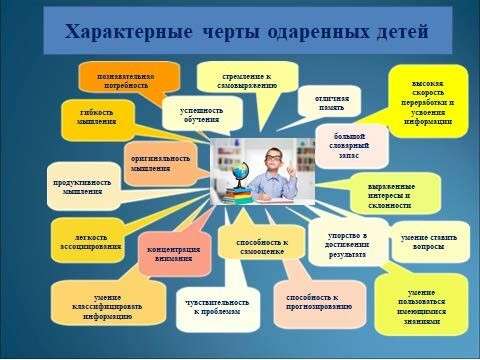 Рис. 1 Характерные черты одаренных детей.Этот перечень можно дополнить следующими чертами:разнообразие интересов, любознательность и творческий потенциал;независимость суждений;способность к воображению и рождению оригинальных идей;легкость	понимания	учебного	материала,	потребность	его углубленного изучения и обсуждения;отрицание зубрежки и рутинной работы;высокий уровень развития вербальных способностей и устной речи;способность	к	интегрированному	представлению	результатовдеятельности;сильная увлеченность (поглощенность) задачей/занятиями, присутствие творческих моментов в деятельности, высокий уровень ожиданий от себя и др.Одаренные дети любознательны, всегда нацелены на проявление собственной творческой активности и неутомимы в своих поисках, иногда они могут начинать одновременно несколько дел или браться за решение слишком сложных задач и проблем.Необходимо подчеркнуть повышенную чувствительность и уязвимость этой категории детей в своих отношениях с окружающим миром, а также их склонность к критической оценке не только собственных действий, но и других. Все это, вместе с высокими показателями академической успеваемости, рождает двойственное отношение к ним со стороны сверстников: у кого-то – восхищение и уважение к их способностям, у других – зависть и негатив.А. М. Матюшкин считает, что основными компонентами одаренности детей являются:доминирование познавательной мотивации;высокий уровень развития исследовательской активности;наличие способностей к формулированию и моделированию оригинальных решений;прогнозирование и создание логично выстроенного алгоритма по достижению поставленных целей.Признаки одаренности проявляются в реальной деятельности ребенка, поэтому их можно выявить в ходе наблюдения за характером его действий.Поскольку в поведении одаренного ребенка обычно выделяют два аспекта: инструментальный, характеризующий способы его деятельности, и мотивационный, определяющий отношение ребенка к окружающему миру и различным сторонам реальной действительности, включая и собственную деятельность, рассмотрим более детально признаки каждого из них.Инструментальный аспект поведения одаренного ребенка характеризуется:Наличием специфических стратегий (способов) деятельности, обеспечивающих ее особую успешность, своеобразие и продуктивность, которым соответствуют три основных уровня успешности деятельности:1-й уровень – быстрое освоение деятельности и высокая успешность ее выполнения;2-й уровень – использование и/или изобретение новых способов деятельности в контексте поиска решения в условиях конкретной ситуации;3-й уровень – формирование индивидуального стиля деятельности какрезультата желания и склонности все делать «по-своему», характеризующего самодостаточность одаренного ребенка и системный подход к саморегуляции, что ведет к многоаспектному и нестандартному видению ситуации, открытию новых закономерностей и приемов, появлению неожиданных идей и решений. Именно третий уровень успешности, называемый новаторством, характерен для поведения одаренного ребенка.Повышенной способностью воспринимать и усваивать значительные объемы информации (преимущественно в сфере доминирующих личностных интересов), проявляющейся через систематизацию знаний и субъектного опыта, условий их использования, управление и организацию своей деятельности.Индивидуальным типом учения, проявляющимся по-разному: в высокой скорости и легкости обучения либо в замедленном темпе обучения (в данный момент) с последующим резким качественным изменением структуры знаний и умений. В связи с тем, что большинство одаренных детей с раннего возраста отличаются высокой способностью к самообучению, для них наиболее значимо создание вариативной, развивающей и личностно ориентированной образовательной среды, а не просто целенаправленные образовательные воздействия.Мотивационный аспект поведения одаренного ребенка можно описать:Повышенной избирательной чувствительностью к отдельным сторонам предметной действительности (лежащим в сфере личных интересов), к определенным формам собственной активности (физической, познавательной, художественно-выразительной и др.), которую сопровождают чувства удовлетворения и удовольствия.Повышенной познавательной потребностью, проявляющейся в постоянной активности и растущей (а не уменьшающейся) любознательности, готовности по собственной инициативе выходить за пределы исходных (оговоренных) требований деятельности.Ярко выраженным интересом к определенным занятиям или сферам деятельности, высокой увлеченностью предметом/объектом/идеей, следствием чего являются такие черты, как упорство и трудолюбие, ориентация на изучение неопределенной, противоречивой и даже парадоксальной информации, избегание стандартных и типичных заданий, готовых и «простых» ответов.Высокой требовательностью к результатам собственной деятельности, нацеленностью на решение трудных проблем и задач, настойчивостью в достижении целей, стремлением к самореализации исамосовершенствованию. Подчеркнем, что обозначенные выше признаки только сопровождают деятельность одаренных детей, но не являются факторами, порождающими одаренность. Таким образом, хорошая память, уникальная цепкая наблюдательность или воображение, способность делать устно быстрые вычисления или рифмовать слова могут стать лишь основанием для предположения о наличии у человека одаренности, но не гарантируют безусловного ее наличия. Да и поведение одаренного ребенка не должно содержать в обязательном порядке все перечисленные выше признаки одновременно. Поведение детей вариативно и часто зависит от предметного содержания деятельности и/или социального контекста, но наличие даже одного из перечисленных выше признаков одаренности должно ориентировать внимание педагогических работников образовательной организации на дальнейшее всестороннее изучение и тщательный анализ каждого конкретного случая.Виды одаренности и типология одаренных детейПри определении одаренности следует выделить такие два аспекта:качественный, выражающий специфику возможностей человека и особенности их проявления в определенных видах деятельности;количественный, описывающий степень их выраженности. Классификация же видов одаренности определяется положенным в ее основу критерием, среди которых обозначим наиболее важные (табл. 1).Классификация видов одаренностиТаблица 1Обратимся к практическому опыту образовательных организаций и, обобщая накопленный опыт, кратко опишем различия в содержательном своеобразии одаренности школьников, что имеет большую практическую значимость для выявления одаренных детей:Легче всего учителя школ выделяют и наиболее высоко оценивают интеллектуальный тип одаренности, называя таких учеников сообразительными и умными, вундеркиндами. Эти школьники обладают глубокими знаниями, умеют получать их самостоятельно, достаточно критично относятся к информационным источникам. Высокий интеллект, устойчивость познавательных интересов и развитый аналитический ум позволяют им с легкостью усваивать разные школьные предметы, но по одним предметам школьники могут учиться блестяще, а по другим – весьма посредственно (успеваемость определяется не интеллектом или уровнем способностей, а личным отношением).В рамках интеллектуальной одаренности выделяют два основных подтипа: проявление общих умственных способностей (без специализации) и проявлениевысоких способностей в какой-либо одной области знания. Как правило, сначала способности школьника обнаруживаются в целом, а со временем проявляется более узкая специализация интересов и способностей.Учащиеся с академической одаренностью умеют блестяще учиться, чему способствуют особенности их мотивации и познавательной сферы (мышления, памяти, внимания и т. п.), что позволяет быстро, прочно и качественно усваивать знания и действия, адекватно и осмысленно применять их в любых, даже неизвестных ситуациях. Чаще всего этот тип одаренности отмечают у отличников и медалистов. Кстати, именно из них «вырастают» позднее настоящие мастера своего дела и уникальные профессионалы.Данный тип одаренности тоже имеет свои подтипы:учащиеся с широкой способностью к обучению, легко осваивающие любую деятельность и проявляющие заметные успехи во всех школьных науках;учащиеся, повышенные способности к усвоению которых проявляются лишь в одной/нескольких близких областях (точные или гуманитарные науки).Бывает трудно различить интеллектуальный и академический типы одаренности, т. к. их представители имеют высокие познавательные потребности и могут хорошо учиться. Разница заключается в особой умственной самостоятельности первых, в их повышенной критичности мышления, способности выходить на глобальное и философское осмысление сложных интеллектуальных проблем.Художественный тип одаренности также не представляет труда для учителей при диагностике, т. к. проявляется в высоких достижениях художественной деятельности (в музыке, танце, театре, живописи, скульптуре и т. п.). Он также может проявляться с разной степенью широты: есть дети, у которых обнаруживается целый спектр различных художественных способностей (замечательно поют, танцуют и рисуют), но есть дети лишь с одной ярко выраженной художественной способностью.Главная особенность творческого типа одаренности – в нестандартности мышления, в непохожем на других взгляде на мир/предмет/явление (отличающемся от традиционного и общепринятого). Такой тип одаренности педагоги обнаруживают с большим трудом, так как стандартные школьные программы, да и сами учителя, не дают возможности креативным детям в полной мере проявить и выразить себя.Креативных учеников часто называют проблемными и трудными, т. к. у них повышенная независимость в суждениях, полное пренебрежение условностями и авторитетами. Практически у всех подростков, отнесенных кданной категории, отмечаются заметные поведенческие проблемы, и это не случайно: их нежелание является личностной основой творческой одаренности и нестандартного (нетипичного) видения окружающего мира.Видя недостатки и трудности таких детей в школьной деятельности, учителю очень трудно, а порой и просто невозможно без специальной работы в этом направлении увидеть их особые творческие способности. Часто школьники с творческим типом одаренности учатся посредственно: среди причин может быть и пониженная мотивация (придумать бывает проще и легче, чем усвоить готовое знание), и собственный стиль познания, и «свой мир», в котором школьным урокам отводится незначительная роль и место.Для того чтобы увидеть скрытые и «дремлющие» творческие способности этой категории учеников, им нужно предлагать особую деятельность, допускающую и активно предполагающую проявление их самобытности, необычного видения мира (нестандартные темы сочинения, особые творческие задания или исследовательские проекты). Кстати, чтобы оценить оригинальность и новизну взглядов таких детей, сам учитель должен обладать если не креативностью, то достаточно широкими взглядами, исключающими шаблоны и стереотипы (как в мышлении, так и в работе).У творческой одаренности существует много различных вариантов: есть ученики, проявляющие свои незаурядные творческие возможности в любой деятельности, но есть ученики, нестандартное видение которых наблюдается достаточно ярко лишь в одной сфере.Лидерскую или социальную одаренность учитель выявляет относительно легко, но трудно принимает именно как вид одаренности. Организаторские способности данной категории детей характеризуются их способностью понимать других людей, строить с ними конструктивные отношения и руководить ими, что, безусловно, предполагает достаточно высокий уровень интеллекта, развитую интуицию, понимание чувств и потребностей других людей, способность к сопереживанию, умение нравиться.Среди разновидностей данной одаренности выделяются:эмоциональные лидеры, с кем советуются и кого любят, чье мнение во многих случаях является решающим;лидеры действия, которые умеют принимать важные для многих людей решения, определяют цели и направление движения, ведут за собой.К сожалению, у многих школьников с выраженными лидерскими способностями недостаточен интерес к школьному образованию, и они реализуют свои незаурядные лидерские возможности в другой деятельности, иногда конкурирующей со школой, становясь лидерами антисоциальных группировок и вызывая к себе негативное отношение. В данном случаепотребуется специальная, иногда длительная и сложная работа педагогического коллектива, чтобы повернуть ученика-лидера лицом к школе.Понимание типологии одаренности – начало пути конкретной работы с одаренными учениками в образовательной организации, первый шаг к действенной помощи в развитии, укреплении и реализации их способностей и возможностей. Дело в том, что детям с разным типом одаренности нужен разный подход, т. к. они имеют разные проблемы, поэтому необходима и разная система работы с ними со стороны педагогических коллективов образовательных организаций.Организация работы по выявлению и развитиюодаренных детейПроблемы выявления одаренных детейНа   Всероссийском   сетевом    форуме    с    международным    участием«Национальная стратегия действий в интересах детей: навстречу Десятилетию детства», прошедшем в Москве, в рамках конференции «Настоящее и будущее одаренных детей» – был затронут вопрос о необходимости внедрения общенациональной системы по выявлению, поддержке и развитию талантливой молодежи во всех субъектах Российской Федерации.Психолого-педагогические исследования последних десятилетий убедительно доказали необходимость создания условий для развития одаренных учащихся, самореализация которых не может быть эффективно осуществлена в рамках традиционного обучения.Федеральными государственными образовательными стандартами общего образования (ФГОС) характеристикой личности, отражающей качественный результат всех видов деятельности обучающихся, названа компетентность, характеризующаяся не только совокупностью приобретаемых знаний, умений и навыков, но и ценностным отношением к ним.Для этого целесообразно поддерживать развивающую творческую среду, обеспечивая возможность самореализации обучающихся в рамках образовательной организации, которая является не только основополагающей системой образования, где талантливые дети могут проявить свои способности, но и важным этапом их социокультурного становления. В процессе социализации обучающиеся усваивают и воспроизводят социокультурный опыт, приобретая навыки теоретической и практической деятельности. Результатом же социализации следует считать такие качественные новообразования личности школьников, как воспитанность, обученность, образованность и развитость.Как показывает практика, педагогические работники испытывают серьезные профессиональные затруднения при выявлении одаренности детей и организации психолого-педагогического сопровождения их развития, включая создание развивающей образовательной среды и разработку оптимального индивидуального образовательного маршрута.Сюда можно отнести и профессионально-личностную готовность к работе с одаренными детьми, что подразумевает:овладение методиками выявления одаренности, технологиями развивающего и личностно ориентированного обучения, методологией и методикой научного поиска;психологическую компетентность, широту и гибкость педагогическогомышления;зрелость педагогического самосознания (позитивная «Я-концепция» учителя, ценностные ориентации и установки на саморазвитие и само- совершенствование личности).Таким образом, происходит переход от вопроса: «Чему и как учить?» – к поиску ответа на вопрос: «Какие условия необходимо создать для обучения одаренного ребенка?».Одним из главнейших таких условий является реализация индивидуальности личности обучающегося, и в данном контексте надлежит подчеркнуть два основных недостатка в работе с одаренными детьми традиционной системы обучения:переоценку роли учителя и недооценку роли осмысленного учения школьника;чрезмерную стандартизацию ряда моментов обучения (единая для всех программа, единый темп урока и т. д.).Поэтому во многих образовательных организациях округа происходит внедрение современных технологий обучения и воспитания, развитие системы непрерывного образования педагогических коллективов, включающее в себя повышение квалификации и переподготовку педагогических кадров по вопросам работы с одаренными детьми.Улучшение работы учителей в данном направлении привело к актуализации проблем выявления, поддержки и развития одаренных детей, что связано с необходимостью координации деятельности всех членов педагогического коллектива при создании равных стартовых условий для выявления, развития, социальной поддержки одаренных детей, реализации их потенциальных возможностей, обеспечения всестороннего развития и образования. Педагогические и психологические трудности, обусловленные разнообразием видов одаренности и множеством противоречивых теоретических подходов и методов к их определению и развитию, могут быть решены на основе формулирования и определения единых концептуальных подходов к пониманию детской одаренности.Несмотря на обозначенные выше проблемы, образовательной системой сегодня достигнуты неплохие результаты, ставшие стимулирующим ресурсом в работе с одаренными детьми.Наиболее адекватной формой идентификации признаков одаренности конкретного ребенка является психолого-педагогический мониторинг, основными характеристиками которого являются:комплексный характер оценивания разных сторон жизнедеятельности ребенка с использованием различных источников информации иохватом широкого спектра его способностей;продолжительность процесса идентификации дает возможность системно и целенаправленно наблюдать за деятельностью и результатами ученика в разных ситуациях;анализ поведения ребенка в тех сферах деятельности, которые в максимальной степени соответствуют его склонностям и интересам, через вовлечение его в специально организованные предметно-игровые занятия с использованием различных форм;экспертная оценка продуктов деятельности детей (рисунков, технических моделей, способов решения математических задач и др.) с привлечением специалистов соответствующей предметной области;выявление признаков одаренности ребенка не только относительно актуального уровня его психического развития, но и с учетом зоны ближайшего развития (в условиях обогащенной предметной и образовательной среды и разработки индивидуализированной стратегии обучения);многократность и многоэтапность обследования с использованием психодиагностических процедур, подбираемых в соответствии с предполагаемым видом одаренности и индивидуальностью конкретного ребенка;диагностические обследования следует проводить в условиях, максимально приближенных к реальной жизнедеятельности ребенка (метод проектов, предметных и профессиональных проб и т. п.), используя учебные (предметные) и жизненные ситуации, позволяющие школьнику максимально проявить свою самостоятельность;анализ реальных достижений детей и подростков в различных предметных олимпиадах, научно-практических конференциях, спортивных соревнованиях, творческих конкурсах, фестивалях, смотрах и т. п.;преимущественная опора на валидные методы диагностики, ориентированные на оценку реального поведения ребенка в реальной ситуации (анализ продуктов деятельности, наблюдение, беседа, оценки независимых внешних экспертов, учителей и родителей).Однако даже комплексный подход к выявлению одаренности не может полностью избавить от ошибок, возможного «расхождения» диагноза и прогноза, когда ребенок будет незаслуженно отнесен к категории одаренных или неодаренных детей. Следовательно, проблема выявления одаренных детей должна быть переформулирована в проблему создания условий дляинтеллектуального и личностного роста детей в образовательных организациях, чтобы выявить наибольшее количество детей с признаками одаренности и обеспечить благоприятные условия для развития присущих им видов одаренности. Тогда диагностика одаренности ребенка не будет самоцелью, а переориентируется на задачи их дальнейшего обучения и воспитания с оказанием необходимой психолого-педагогической помощи и поддержки.Методы выявления и диагностики одаренных детейСуществует мнение, что диагностика одаренности – дело психологов, а обучение, воспитание и развитие – обязанность педагогов и родителей. В данной ситуации логичен и очевиден вопрос: «А сможет ли развивать личностный потенциал одаренного ребенка тот, кто не может его диагностировать и не видит основные внешние и внутренние проявления одаренности?».Кстати, психология традиционно рассматривает проблему диагностики в двух аспектах: концептуальном (ориентированном на разработку концепции одаренности) и методическом (направленном на создание методик диагностики). Это выражается в том, что на концептуальной основе разрабатываются методики, используя которые практикующие психологи диагностируют детей и представляют полученные результаты учителям для организации дальнейшей работы. Готовы ли учителя интерпретировать полученные результаты и проектировать предстоящую деятельность по развитию конкретного ребенка? Не может получиться так, что диагностика будет существовать автономно и независимо от практики? Принципиально важно, чтобы в процессе диагностики были задействованы три составляющие:концепция одаренности,адекватный ей методический и диагностический инструментарий,система последующих организационно-педагогических мер,благодаря чему диагностика действительно станет неотъемлемой частью педагогического и образовательного процессов.Как уже сказано выше, при выявлении одаренных детей целесообразно использовать комплексный подход. Среди существующих форм выявления одаренных детей обозначим следующие:творческие конкурсы,спортивные соревнования,олимпиадное движение школьников,результаты наблюдения педагогов в процессе реализации образовательной деятельности,результаты наблюдения родителей,тестирование и т. п.При этом может быть задействован широкий спектр разнообразных методов:различные варианты метода наблюдения за детьми (на занятиях, в лабораторных условиях, во внешкольной деятельности и т. п.);специальные психодиагностические тренинги;экспертное оценивание поведения детей учителями, родителями;включение детей в специальные игровые и предметно- ориентированные занятия;экспертное оценивание конкретных продуктов творческой деятельности детей с привлечением специалистов из направления/сферы/профиля деятельности;организация различных интеллектуальных и предметных олимпиад, конференций, творческих конкурсов и спортивных соревнований;проведение диагностического исследования с использованием различных психометрических методик в зависимости от задачи анализа конкретного случая одаренности.К основным методам следует отнести наблюдение и эксперимент, без которых не обойтись при изучении индивидуальных проявлений ребенка.Чтобы судить об одаренности ребенка, нужно выявить то сочетание психологических свойств, которое присуще именно ему, т. е. нужна целостная характеристика, получаемая путем разносторонних наблюдений. Преимущество наблюдения состоит в том, что оно происходит в естественных условиях, когда наблюдающий откроет немало тонкостей.Признаки одаренности ребенка важно наблюдать и изучать в развитии, по- этому для их оценки требуется достаточно длительное прослеживание изменений, наступающих при переходе от одного возрастного периода к другому. Такое исследование называется лонгитюдным (т. е. продленным, долгим) и предполагает систематическое наблюдение над испытуемым на протяжении ряда лет.Изучение может быть непрерывным, изо дня в день, а может быть и с перерывами – как бы «срезы», соединяемые «пунктиром».Для изучения одаренности может быть использован биографический метод. Интерес к биографиям выдающихся людей привел к созданию особого жанра психологических жизнеописаний. В психологии изучение биографии ученых стало одним из способов выявления тех личностных и интеллектуальных качеств, которые благоприятствуют творческой деятельности. Многие годы составление и анализ биографий практиковались.Сначала этот метод использовался относительно тех, кого уже нет в живых или для кого уже настала пора подводить итоги прожитой жизни. Но постепенно рос интерес к судьбам ученых, находящихся в расцвете сил.В приложении № 1 представлена предложенная А. И. Савенковым диагностика проявления специальных способностей для выявления одаренности детей в определенных видах деятельности.Классификация методик на определение одаренности детейТаблица 2Более системный подход, обеспечивающий привлечение к диагностике всех участников образовательного взаимодействия (педагогов, родителей и самих обучающихся) и предусматривающий единый подход к диагностике в течение всего периода обучения школьника, представлен в пакете методических материалов для проведения диагностики одаренных детей (таблица 3, 4)Таблица 3Методики диагностики обучающихсяМетодики для педагогов и родителейТаблица 4В приложениях № 2–5 представлены диагностические материалы, адресованные учащимся (младшим школьникам, подросткам и старшеклассникам), родителям и педагогам.К группе наиболее известных и широко применяемых тестов интеллекта относятся тесты Д. Векслера, предназначенные для измерения уровней развитиямышления и отдельных когнитивных процессов (восприятия, внимания, воображения, памяти и др.), тесты Стэнфорд – Бине, включающие задания, направленные на исследование широкого диапазона способностей – от простого	манипулирования	до	абстрактных	рассуждений, дифференцированных по возрастному критерию. Их применение позволяет выявить личностные качества испытуемых: уровни их активности и мотивированности, уверенности, настойчивости, сосредоточенности и др.Для диагностики умственного развития учащихся младших классов может быть применен тест Д. Векслера, адаптированный А. Ю. Панасюком, тест Дж. Равена и рисуночный тест на интеллект. Для диагностики умственного развития учащихся 3–6-х классов используется Групповой интеллектуальный тест (ГИТ) Дж. Ваны (переведен и адаптирован для российских школьников М. К. Акимо- вой, Е. М. Борисовой и др.). Школьный тест умственного развития (ШТУР) (К. М. Козлова, М. К. Акимова, Е. М. Борисова, В. Т. Козлова, В. Г. Зархин) предназначен	для	диагностики	умственного	развития	учащихся подросткового и юношеского возраста, контроля за процессами умственного развития в период школьного обучения.Многофакторные личностные опросники Р. Кэттелла, Г. Айзенка и др. дают разнообразную комплексную оценку степени развитости психологических свойств личности.Для оценки внимания можно использовать тест «Корректурная проба», для определения уровня развития мышления у школьников – методики А. З. Зака, для оценки вербально-логического мышления – методику «Исключение слов», для изучения самооценки – метод А. И. Липкиной «Три оценки».Психолого-педагогическое сопровождение одаренных детей: дидактические основы, формы и методы работыСущность психолого-педагогического сопровождения одаренных детейПсихолого-педагогическое сопровождение одаренных детей в образовательной организации выступает как особая культура поддержки и помощи ребенку в решении задач развития, обучения, воспитания, социализации и адаптации. Актуальность задач психолого-педагогического сопровождения определяется также существующими рисками возникновения проблемных ситуаций в воспитании, развитии, обучении и отношениях одаренного ребенка с окружающими людьми. У некоторых одаренных детей отмечается диссинхрония (неравномерность) психического развития, проявление особенностей развития эмоционально-волевой сферы и характера, учебные трудности, проблемы с выбором образовательного и профессионального маршрута, нарушения эмоционально-волевой сферы, проблемывзаимоотношений со сверстниками, учителями, родителями, которые при отсутствии системы поддержки и сопровождения могут выступить при- чиной школьной и социальной дезадаптации.Цель психолого-педагогического сопровождения: выявление, поддержка и развитие одаренных детей, психолого-педагогическая помощь в адаптации учащихся к учебно-воспитательному процессу и в профессиональном самоопределении, сохранение психологического и физического здоровья; создание оптимальных условий для гармоничного развития талантливых и одаренных детей.Задачи психолого-педагогического сопровождения:Определить критерии признаков одаренности детей, создать банк диагностических методик и реализовать систему диагностической работы по выявлению одаренных школьников, требующих особого маршрута сопровождения.Оказывать помощь участникам педагогического процесса в решении актуальных задач развития, обучения, социализации одаренных детей, повышения психологической комфортности окружающей среды.Осуществлять профилактические мероприятия по предупреждению возникновения проблем в обучении, развитии и воспитании ребенка.Участвовать в проведении различных по форме мероприятий по психологическому просвещению педагогов и родителей, имеющих своей целью расширение их представлений о природе одаренности, об особенностях обучения и воспитания детей, отнесенных к данной категории.Психолого-педагогическое сопровождение одаренных детей может осуществляться на 4 уровнях:Индивидуальный уровень – индивидуальная психолого- педагогическая работа осуществляется непосредственно с одаренным учеником (индивидуальные консультации, дополнительные занятия).Групповой – психолого-педагогическая работа реализуется с группой одаренных школьников (групповые консультации, тренинги).Классный – деятельность педагогов нацелена на создание психологически комфортной среды и позитивных взаимоотношений с одноклассниками.Школьный – видна система   работы   образовательной организации с одаренными школьниками (деятельность психолого- педагогического и консультационного центров).В работе с одаренным ребенком выделяются следующие аспекты:Психолого-педагогическая поддержка – диагностика, консультативно-тренин говая работа, направленная на развитие самосознания одаренного ребенка и формирование ценностного отношения к себе, к своему таланту; на развитие понимания своих возможностей и разрешение возникающих трудностей в социальной адаптации.Обучение одаренного ребенка социально-психологическим навыкам и умениям установления и поддержания гармоничных отношений с окружающими, понимания своих чувств и переживаний в общении, делового сотрудничества, конструктивного решения конфликтов.Охрана и укрепление здоровья одаренного ребенка, включая развитие навыков саморегуляции и управления стрессом.Образовательная среда школы будет адаптирована к образовательным потребностям одаренных детей за счет следующих факторов:подбора оптимальных рефлексивных методов обучения, воспитания, развития;психолого-педагогической, правовой, социальной, валеологической поддержки обучающихся;психолого-педагогического сопровождения учащихся на каждом этапе и уровне образовательной деятельности;комфортности окружающей среды.При таком подходе объектом сопровождения выступает образовательный процесс, предметом деятельности является ситуация развития одаренного ребенка как система его отношений с миром, с окружающими (взрослыми и сверстниками), с самим собой.Целью психолого-педагогического сопровождения одаренного ребенка в образовательном процессе является обеспечение его полноценного и гармоничного развития на основе решения комплекса задач:предупреждение возникновения проблем развития у одаренного ребенка;помощь (содействие) ребенку в решении актуальных задач развития, обучения, социализации: учебные трудности, проблемы с выбором индивидуального образовательного и профессионального маршрута, нарушения эмоционально-волевой сферы, проблемы взаимоотношений со сверстниками, учителями, родителями;психологическое обеспечение образовательных программ;развитие психолого-педагогической компетентности (психологической культуры) учащихся, родителей, педагогов;разработка индивидуальных образовательных маршрутов;формирование адекватной самооценки;охрана и укрепление физического и психологического здоровья;профилактика неврозов;предупреждение изоляции одаренных детей в группе сверстников.Работу с родительской общественностью образовательная организация рассматривает как важнейшую задачу, решаемую в системе психолого- педагогического сопровождения как в традиционных формах консультирования и просвещения, так и в форме совместных (родители и дети) семинаров- тренингов по развитию навыков общения, сотрудничества, разрешения конфликтов.Таким образом, психолого-педагогическое сопровождение будет являться неотъемлемым элементом системы образования, равноправным партнером структур и специалистов разного профиля в решении задач обучения, воспитания и развития нового поколения.Ведущими методологическими принципами современной педагогики и психологии, позволяющими определять основные способы решения проблем и осуществлять планирование и прогнозирование деятельности при работе с одаренными детьми, являются:системный подход, позволяющий выявить общие системные свойства и качественные характеристики отдельных элементов, при котором работа с одаренными детьми рассматривается как совокупность целей образования, субъектов педагогического процесса, содержания образования, методов и форм обучения и материально-технического обеспечения;личностный подход, утверждающий представления о социальной, деятельной и творческой сущности одаренного ребенка как личности, в рамках которого предполагается опора в воспитании и обучении на естественный процесс саморазвития задатков и творческого потенциала ученика, создание для этого соответствующих условий;деятельностный подход, предполагающий обучение детей выбору цели и планированию деятельности, ее организации и регулированию, контролю, самоанализу и оценке полученных результатов;полисубъектный (диалогический) подход, рассматривающий личность одаренного ребенка как систему характерных для нее отношений, как носителя взаимоотношений и взаимодействий социальной группы, что требует особого внимания к личностной стороне педагогического взаимодействия с одаренными детьми;культурологический подход, обусловленный объективной связью человека с культурой мировой цивилизации как системой ценностей.Программы психолого-педагогического сопровождения одаренных детей являются важным средством решения вопросов выявления и поддержки талантливых школьников и должны быть сосредоточены на реализации проектов, направленных на решение проблем максимального развития способностей и творческого потенциала одаренных и высокомотивированных детей.Обозначим некоторые рекомендации по формированию программ психолого-педагогического сопровождения одаренных детей.Основанием для проектирования программ психолого-педагогического сопровождения развития одаренных детей для любой ступени образования является возрастно-нормативная модель развития ребенка определенного возраста, в которой дается характеристика его развития в виде последовательности ситуаций и типов развития.Программа проектируется творческой группой педагогов. Процесс проектирования включает в себя несколько этапов:й этап: мотивационный – установление эмоционального контакта между членами творческой группы, совместное обсуждение предполагаемых результатов и условий сотрудничества, уточнение профессиональных ожиданий.й этап: концептуальный – раскрытие смысла и содержания предстоящей работы для каждого члена творческой группы, выработка общего языка, определение роли, статуса и общей профессиональной позиции относительно ребенка, распределение функциональных обязанностей, формулирование общей цели, задач, мотивов, смыслов сотрудничества.3й этап: проектный – разработка проекта программы педагогического и психологического сопровождения на основании ориентировочной диагностики наличного уровня развития; ознакомление с проектом программы других участников образовательного процесса; психолого-педагогическая подготовка участников образовательного процесса (не принимавших участия в разработке проекта программы).й этап: практическая реализация проекта программы: одновременно проводится текущая педагогическая диагностика, анализ и рефлексия процесса реализации программы, при затруднениях проводится текущая психологическая диагностика для определения причин и направления разрешения затруднений.й этап: рефлексивно-диагностический – завершение процесса: итоговая диагностика, совместный анализ результатов, рефлексия, внесение предложений по проектированию программы перехода на следующую ступень развития.Следует подчеркнуть, что задачи психолого-педагогического сопровождения обучающихся на разных уровнях образования различны.Уровень начального общего образования. Определение готовности к обучению в школе, обеспечение адаптации к школе, повышение заинтересованности школьников в учебной деятельности, развитие познавательной и учебной мотивации, развитие самостоятельности и самоорганизации, поддержка в формировании желания и «умения» учиться, развитии творческих способностей.Уровень основного общего образования. Сопровождение перехода в основную школу, адаптация к новым условиям обучения, поддержка в решении задач личностного и ценностно-смыслового самоопределения и саморазвития, помощь в решении личностных проблем и проблем социализации, формирование жизненных навыков, профилактика неврозов, помощь в построении конструктивных отношений с родителями и сверстниками, профилактика девиантного поведения.Уровень среднего общего образования. Помощь в профильной ориентации и профессиональном самоопределении, поддержка в решении экзистенциальных проблем (самопознание, поиск смысла жизни, достижение личной идентичности), развитие временной перспективы, способности к целеполаганию, развитие психосоциальной компетентности, профилактика девиантного поведения.Программа должна содержать:Титульный лист программы.Основное содержание программы по разделам:Обоснование необходимости разработки программы.Основные цели и задачи программы, которые должны соответствовать основным приоритетам региональной образовательной политики и положениям современных концепций работы с одаренными детьми.Необходимо, чтобы формулировка цели отвечала на вопрос о том, зачем будет реализовываться данная программа (цель должна быть направлена на решение заявленной в программе проблемы).Формулировка задач должна отвечать на вопрос о том, как обеспечить достижение цели программы.Для выделения задач необходимо использовать одно общее основание.Сроки реализации программы.Система (перечень) программных мероприятий.Мероприятие – носящее предельно конкретный характер действие или не- сколько взаимосвязанных действий в отношении одного объекта.Формулировка мероприятия должна быть предельно конкретной и однозначно описывать, что именно планируется сделать для решения поставленной задачи.Каждое мероприятие должно включать следующую информацию:наименование;сроки реализации;исполнитель (ответственный за выполнение).Все программные мероприятия должны быть сгруппированы в соответствии с задачами программы.Оценка и утверждение программы.Экспертный совет образовательного учреждения проводит внутреннюю экспертизу разработанной программы педагогического и психологического со- провождения одаренных детей (при необходимости проводится внешняя экспертиза). При получении отрицательного экспертного заключения программа дорабатывается с учетом полученных замечаний и представляется на повторное рассмотрение экспертами.При положительных экспертных заключениях программа утверждается образовательной организацией.Оценка эффективности реализации программы.В соответствии с целью и задачами программы по завершении реализации программы (при реализации программы по этапам – по окончании каждого этапа) должны быть представлены качественные и количественные результаты ее эффективности. Показатели эффективности реализации программы должны отражать конечный результат. Показатели программы должны быть сформулированы так, чтобы с их помощью можно было ответить на вопросы: выполнена или не выполнена программа и какое улучшение достигнуто.Таким образом, психолого-педагогическое сопровождение одаренных обучающихся школы представляет собой хорошо структурированный, последовательный вид деятельности, являющийся неотъемлемой частью системы работы образовательной организацией по выявлению, сопровождению и развитию одаренных детей.3.2. Система мер сопровождения одаренных детейСистема мер сопровождения развития одаренности, о которой говорил Ю. П. Зинченко, вице-президент и академик Российской академии образования, декан факультета психологии МГУ имени М. В. Ломоносова, президент Российского психологического общества, главный внештатный специалист по медицинской психологии Министерства здравоохранения, член Общественного совета при Министерстве образования и науки Российской Федерации, включает:Проведение масштабных лонгитюдных исследований детства.Развитие   психологического    сопровождения    одаренных    детей    вобразовательных организациях (Концепция развития психологической службы в системе образования в Российской Федерации на период до 2025 года утверждена министром образования и науки РФ О. Ю. Васильевой 19 декабря 2017 г.), основные направления которого представлены на рис. 2.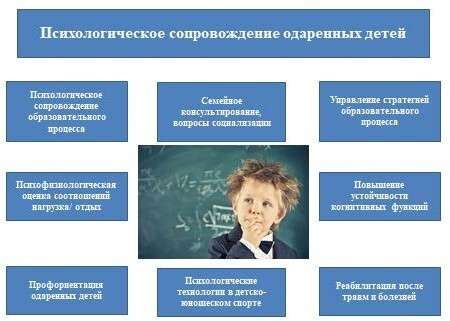 Рис. 2. Психологическое сопровождение одаренных детейКадровое обеспечение поддержки одаренных детей (рис. 3)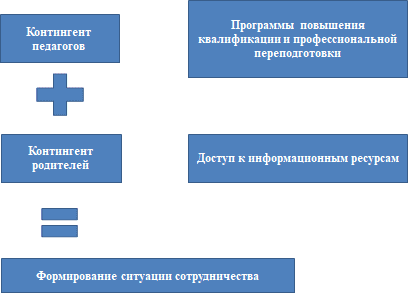 Рис. 3. Кадровое обеспечение поддержки одаренных детей.Вариативность образования, предполагающая:возможность поиска индивидом образовательной модели (индивидуальной	образовательной	траектории/маршрута), наилучшим образом соответствующей его интересам и способностям;возможность выбора индивидуальной траектории развития;доступность образования при изменении условий жизнедеятельности индивида.В настоящее время существует необходимость поиска эффективных способов обучения одаренных детей, создания оптимальных условий для их личностного роста и самореализации. Эта задача решается за счет внесения изменений в содержание, методы и организацию обучения одаренных детей в рамках основного образования, обеспечивая в общеобразовательной организации единое образовательное пространство посредством интеграции урочной и внеурочной деятельности обучающихся.Введение профильного обучения и предпрофильной подготовки обеспечивает выявление одаренности детей и углубленное изучение ими учебных предметов, а дополнительное образование (в рамках заявленных направлений профилизации) позволяет школьникам не только развивать свои творческие способности, но и совершенствовать знания, полученные на учебных занятиях.Таким образом, системный подход позволит удовлетворить широкие учебно-познавательные мотивы одаренных детей, ориентированные на овладение новыми знаниями/фактами/явлениями/закономерностями и усвоение способов решения задач и приемов самостоятельного приобретения знаний; мотивы самообразования, нацеленные на приобретение дополнительных знаний и последующее построение специальной программы самосовершенствования, на формирование способов овладения знаниями и компетентностями.Дидактическим условием следует считать то обстоятельство процесса обучения, которое представляет собой результат организационных форм обучения для достижения определенных дидактических целей, результат отбора, конструирования и применения содержания н методов.В данном контексте важно применять общедидактические пути совершенствования обучения: рациональный отбор учебного материала (базовый, второстепенный, дополнительный) и обеспечение логической преемственности нового и старого материала.В мировой педагогической науке и практике сложилось несколько линий разработки содержания учебной деятельности одаренных детей. Когда за точку отсчета принимается содержание образования их «нормативных» сверстников, можно выделить два основных подхода к решению этой проблемы: измерение либо количественных (объем и темп), либо качественных характеристик(моделирование содержания и характер его подачи).Основными   стратегиями   обучения   и   развития   одаренных   детей в школе приняты ускорение, углубление, обогащение, которые используются в комплексе или в различных комбинациях и соотношениях. Создаваемые в соответствии с этими стратегиями образовательные программы развития детской одаренности в условиях дополнительного образования направлены на совершенствование когнитивных, поведенческих, эмоциональных и мотивационных сфер личности ребенка, обеспечивая гибкость и вариативность учебного процесса за счет включения в них предметных, надпредметных и метапредметных знаний и умений, предусматривая использование разнообразных источников информации и личностно ориентированных технологий обучения, способствующих раз- витию самопознания и социализации личности.Стратегии, опирающиеся на количественные измененияСтратегия ускорения предполагает увеличение темпа прохождения материала, что, согласно проведенным исследованиям, позволяет ребенку оптимизировать темп собственного обучения и благоприятно сказывается на его общем творческом развитии. Возможны два варианта:более быстрый темп изучения материала всем классом одновременно;перескакивание одаренного ребенка через класс (несколько классов) в школе.Стратегия интенсификации предполагает увеличение объема или сложности обучения, что является альтернативой стратегии ускорения.Стратегии, опирающиеся на качественные измененияСтратегия индивидуализации обучения – один из основных вариантов качественного изменения содержания образования одаренных.Стратегия «Обучение мышлению», в том числе на специальных учебных курсах (уроки творческого мышления, сократовские уроки и др.) с использованием надпредметных развивающих учебных технологий (технология развития критического мышления, ТРИЗ и др.).Стратегия «Исследовательское обучение», направленная на активизацию обучения, инициативу учащихся в организации познавательной	деятельности	через	самостоятельную исследовательскую практику как важный фактор развития творческих способностей.Стратегия проблематизации с постановкой перед детьми учебной проблемы или комплекса последовательно решаемых проблем.Стратегия вовлечения в продуктивную творческую деятельность с использованием игровых технологий, коллективных творческих дел познавательного характера (методика Н. И. Иванова), творческих проектов, творческих конкурсов.В работе с одаренными детьми целесообразно опираться на следующие принципы педагогической деятельности:принцип максимального разнообразия предоставленных возможностей для развития личности;принцип возрастания роли внеурочной деятельности;принцип индивидуализации и дифференциации обучения;принцип создания условий для совместной работы учащихся при минимальном участии учителя;принцип свободы выбора учащимися помощи, наставничества.Таким образом, все перечисленные принципы в полной мере находят отражение в основополагающих идеях федеральных государственных образовательных стандартов общего образования.В работе с одаренными детьми наиболее эффективными из современных педагогических технологий являются технологии продуктивного обучения, позволяющие смотреть на вещи с разных точек зрения, использовать исследовательские, частично-поисковые, проблемные, проектные виды деятельности.Потребность в исследовательской и поисковой активности – это одно из условий, которое позволяет учащимся погрузиться в творческий процесс обучения и воспитывает в нем жажду знаний, стремление к открытиям, активному умственному труду, самопознанию.Обучение одаренного ребенка и выработка у него умения самостоятельно усваивать сложный материал – это первый шаг, который привьет ребенку вкус к серьезной, включающей в себя элементы творческого подхода работе.К числу перспективных моделей организации обучения относится коллективный способ, предложенный А. Г. Ривниным и В. К. Дьяченко, где главное, что «все обучают каждого и каждый обучает всех», то есть идет взаимное обучение, которое таит в себе много нераскрытых возможностей.«Свободный класс» – еще одна из распространенных форм организации обучения одаренных детей. Она не предполагает жестко организованных, заранее спланированных занятий, но ребенок находится в центре образовательного процесса, где упор делается на исследовательскую деятельность. Дети сами определяют интенсивность и продолжительность занятия, свободно планируя свое время, выбирают не только тематику, но и сам предмет учебных исследований.В системе дополнительного образования могут быть выделены следующие формы обучения одаренных детей:индивидуальное обучение или обучение в малых группах по программам творческого развития в определенной области;работа по исследовательским и творческим проектам в режиме наставничества (в качестве наставника может выступать ученый, деятель науки или культуры, специалист высокого класса);очно-заочные школы;каникулярные сборы, лагеря, мастер-классы, творческие лаборатории;система творческих конкурсов, фестивалей, олимпиад;детские научно-практические конференции и семинары. Благоприятные возможности дополнительного образования четко прояв-ляются, в частности, в сфере художественного развития. В эти учреждения часто приходят дети, одаренность которых уже начала раскрываться, и они мотивированы на овладение художественно-творческой деятельностью, что создает благоприятные условия для плодотворного освоения специальных умений и знаний. В дополнительном образовании есть такой мощный ресурс развития одаренности, как единство и взаимодействие искусств, что в обычной школе затруднено предметным расчленением содержания образования.Стремление к совершенству, склонность к самостоятельности и углубленной работе одаренных детей определяет требования к психологической атмосфере занятий и к методам их обучения.Таким образом, необходимо в кратчайшие сроки решать задачу подготовки педагогов для работы с одаренными детьми. Б. Блум выделил 3 типа педагогов, работа с которыми одинаково важна для развития одаренных обучающихся:педагог, вводящий ребенка в сферу учебного предмета и создающий атмосферу эмоциональной вовлеченности,   возбуждающий   интерес к предмету;педагог, закладывающий основы мастерства, отрабатывающий с ребенком технику исполнения;педагог, выводящий на высокопрофессиональный уровень.Учителю, работающему с одаренными детьми, часто приходится работать с детьми, более знающими и способными, чем он сам, и поэтому он должен обладать следующими качествами:конструктивно отвечать на вызовы, уметь реагировать на критику и не впадать в стресс;верить	в свою компетенцию,	способность решать появляющиеся проблемы, готовность отвечать за свои решения;уважать способность детей самостоятельно решать свои  проблемы,верить в их положительные намерения, ценить и уважать их чувство собственного достоинства;развивать потребность к интеллектуальному самосовершенствованию, самообразованию и саморазвитию, изучать опыт работы других педагогов.ЗаключениеВ настоящее время одаренность детей является одной из привлекательных и актуальных тем исследований. Проблемы своевременного выявления и оптимального развития одаренных детей всегда находились в центре внимания педагогического сообщества. Интерес современного общества к детской одаренности связан в первую очередь с потребностью государства в неординарных творческих личностях, обладающих высокой социальной и гражданской активностью, умеющих нестандартно мыслить и способных успешно развивать страну.Понимание одаренности как системного качества означает, что одаренность одного и того же вида будет носить уникальный, неповторимый характер, т. к. разные составляющие (компоненты) одаренности у детей практически всегда выражены по-разному.Возможности людей остаются неравными даже при идентичности жизненных условий. А. И. Грабовский, Н. С. Лейтес, И. Н. Семенов и др. считают, что одаренность – это всегда результат сложного взаимодействия наследственности (природных задатков) и социальной среды, опосредованный деятельностью ребенка (игровой, учебной, трудовой) и психологическими механизмами саморазвития личности.Отметим, что одаренность – явление неустойчивое (нестабильное) и нуждающееся в определенном (в зависимости от индивидуальных особенностей каждого конкретного ребенка) психолого-педагогическом сопровождении и поддержке. А интенсивность (или неполнота, а может быть, и остановка) этих процессов определяют динамику индивидуального развития одаренного ребенка.Диагностика одаренности должна опираться:на комплексность оценивания разных сторон поведения и деятельности ребенка,на анализ поведения ребенка в тех сферах деятельности, которые в максимальной степени соответствуют его склонностям и интересам,на	оценку	признаков	одаренности	ребенка	с	учетом	зоны	его ближайшего развития и др.,т. е. быть ориентированной не на результат, а на прогноз и развитиеконкретного ребенка.Основной смысл развивающей и коррекционной работы с одаренными детьми – это раскрытие потенциальных возможностей ребенка, поэтому она нацелена на:формирование у детей уверенности в успехе и признании, возможности совершить то или иное действие, осуществить намеченное, почувствовать свою значимость и защищенность;развитие форм и навыков личностного общения в группе сверстников, способов взаимопонимания; овладение способами регуляции поведения, эмоциональных состояний;развитие коммуникативных навыков;снижение уровня тревожности;формирование адекватной самооценки;обучение методам релаксации и визуализации.Сегодня можно с уверенностью сказать, что ученые и педагоги-практики успешно ведут поиски стратегий и методов обучения одаренных детей, однако данная проблема не решена окончательно и требует своего дальнейшего исследования.БиблиографическийсписокАндреев В. И. Диалектика воспитания и самовоспитания творческой личности. Основы педагогики творчества / В. И. Андреев. – Казань, 2007. – 334 с. – Текст: непосредственный.Авдеева Н. И. Одаренный ребенок в массовой школе / Н. И. Авдеева, Н. Б. Шумакова. – Москва: Просвещение, 2006. – 239 с. – Текст: непосредственный.Богоявленская Д. Б. Одаренность и проблема ее идентификации / Д. Б. Богоявленская, М. Е. Богоявленская. – Текст : непосредственный // Психол. наука и образование. – 2000. – № 4. – С. 5–13.Большая психологическая энциклопедия. – Москва: Эксмо, 2007. – 544 с. – Текст: непосредственный.Джумагулова Т. Н. Одаренный ребенок: дар или наказание / Т. Н. Джумагулова, И. В. Соловьева. – Текст: непосредственный // Книга для педагогов и родителей. – Санкт-Петербург: Речь, 2009. – 160 с.Дружинин В. Н. Психология общих способностей / В. Н. Дружинин. – Санкт- Петербург: Питер Ком, 2000. – 356 с. – Текст: непосредственный.Ильин Е. П. Психология творчества, креативности, одаренности / Е. П. Ильин. –Санкт-Петербург, 2011. – 448 с. – Текст: непосредственный.Лейтес Н. С. Возрастная одаренность и индивидуальные различия / Н. С. Лейтес.– Текст: непосредственный // Избранные труды. – Москва, 2008. – 480 с.Одаренность и возраст. Развитие творческого потенциала одаренных детей: учебное пособие / под ред. А. М. Матюшкина. – Москва, 2004. – 192 с. – Текст: непосредственный.Одаренные дети: сборник методик по выявлению способностей и одаренности детей / ГОУ ДОД Дом детского творчества «На реке Сестре»; составители: Л. Ф. Васильченко, Я. П. Атласова. – Санкт-Петербург: ДДТ «На реке Сестре», 2014. – 2- е изд. – 39 с. – Текст: непосредственный.Опыт работы с одаренными детьми в современной России: сборник материалов Всероссийской научно-практической конференции / науч. ред.: Н. Ю. Синягина, Н. В. Зайцева. – Москва: Арманов-центр, 2010. – Текст: непосредственный.Панютина Н. И. Система работы образовательного учреждения с одаренными детьми: пособие для руководителей учреждений, педагогам дополнительного образования / Н. И. Панютина, В. Н. Рагинская, Е. Б. Кислякова, З. Г. Дубровина, Н. А. Коляда, Н. В. Криушина, Е. В. Бобиченко. – Волгоград: Учитель, 2007. – Текст: непосредственный.Платонова С. М. Детская одаренность: учебно-методическое пособие / С. М. Платонова. – Санкт-Петербург: Изд-во Ленинградского гос. университета им. А. С. Пушкина, 2011. – 81 с. – Текст: непосредственный.Рабочая концепция одаренности / Ю. Д. Бабаева и др.; Д. Б. Богоявленская (ответственный редактор); В. Д. Шадриков (научный редактор). – 2-е изд., доп., перераб. - Москва, 2003. – 90 с. – Текст: непосредственный.Савенков А. И. Развитие детской одаренности в условиях образования: дис. д-ра психол. наук / А. И. Савенков. – Москва, 2002. – URL: http://rl-online.ru/ info/authors/149.html (дата обращения: 18.08.2018). – Текст: электронный.Шумакова Н. Б. Одаренный ребенок: особенности обучения: пособие для учителя / под ред. Н. Б. Шумаковой. – Москва: Просвещение, 2006. – 239 с. – Текст: непосредственный.Приложение 1Проявление специальных способностей (по А. И. Савенкову)Для выявления одаренных к определенным видам человеческой деятельности детей А. И. Савенков предлагает рассматривать следующие личностные свойства и характеристики (на вопросы отвечать «да», «нет»):В сфере изобразительно-художественной одаренности:в рисунках нет однообразия, ребенок оригинален в выборе большинства сюжетов, при выполнении рисунков в работах ученика много разных предметов, людей и ситуаций;ученик становится вдумчивым и очень серьезным, когда видит хорошую картину, прекрасно выполненную скульптуру, вещь, слышит хорошую музыку;способен составлять оригинальные композиции из цветов, рисунков, камней, марок, открыток и т. д.любит использовать какой-либо новый материал для изготовления игрушек, коллажей, рисунков, в строительстве детских домиков на игровой площадке;охотно рисует, лепит, создает композиции, имеющие художественное назначение (украшение для дома, одежды);обращается к рисунку или лепке для того, чтобы выразить свои чувства и настроение;любит создавать объемные изображения, работать с глиной, пластилином, бумагой и клеем;может высказать свою собственную оценку произведений искусства, пытается воспроизвести то, что ему понравилось, в своем собственном рисунке или созданной игрушке, скульптуре.В сфере музыкальной одаренности:проявляет большой интерес к музыкальным занятиям, пению;чутко реагирует на характер и настроение музыки;хорошо поет;вкладывает много энергии, чувств в игру на инструменте, в песню или танец;любит музыкальные записи;стремится пойти на концерт или туда, где можно слушать музыку;хорошо играет на одном (нескольких) музыкальном инструменте;в пении и музыке стремится выразить свои чувства и настроение;сочиняет собственные оригинальные мелодии.В сфере литературной одаренности:любит писать и сочинять рассказы и стихи;может легко построить рассказ, начиная от завязки сюжета и кончая разрешением какого-либо конфликта;рассказывая о чем-то, умеет хорошо придерживаться выбранного сюжета, не теряет основную мысль;придерживается только необходимых деталей в рассказах о событиях, оставляет главное, наиболее характерное;выбирает в своих рассказах такие слова, которые хорошо передают эмоциональные состояния героев, их переживания, чувства;умеет передавать в рассказах такие детали, которые важны для понимания события (что обычно не умеют делать его сверстники), и в то же время не упускает основной линии событий, о которых рассказывает;склонен фантазировать, старается добавить что-то новое и необычное, когда рассказывает о чем-то уже знакомом и известном всем;умеет в рассказе изобразить своих героев очень живыми, передает их характер, чувства, настроения.В сфере артистической одаренности:легко входит в роль какого-либо персонажа: человека, животного и других;интересуется актерской игрой;меняет тональность и выражение голоса, когда изображает другого человека;разыгрывая драматическую сцену, способен понять и изобразить конфликт;склонен передавать чувства через мимику, жесты, движения;стремится вызывать эмоциональные реакции у других людей, когда о чем-то с увлечением рассказывает;с большой легкостью драматизирует, передает чувства и эмоциональные переживания;любит игры-драматизации.В сфере технической одаренности:интересуется механизмами и машинами;может легко чинить испорченные приборы, использовать старые детали для создания новых поделок, игрушек, приборов;любит разбираться в причинах капризов механизмов, любит загадочные поломки и вопросы на «поиск»;любит рисовать чертежи и схемы механизмов, разбираться в них;читает (любит, когда ему читают) журналы и статьи о создании новых приборов, машин, механизмов и т. п.;любит обсуждать важные события и полезные изобретения, часто задумывается об этом;проводит много времени над конструированием и воплощением собственных «проектов» (модели летательных аппаратов, автомобилей, кораблей);быстро и легко осваивает компьютер.В сфере лидерской одаренности:инициативен в общении со сверстниками;сохраняет уверенность в окружении незнакомых людей;легко общается с детьми и взрослыми;улавливает причины поступков других людей, мотивы их поведения, хорошо понимает недосказанное;часто руководит играми и занятиями других детей;склонен принимать на себя ответственность, выходящую за рамки, характерные для возраста;другие дети предпочитают выбирать его в качестве партнера по играм и занятиям;обладает даром убеждения, способен внушать свои идеи другим.В сфере спортивной одаренности:энергичен, производит впечатление ребенка, нуждающегося в большом объеме движений;любит участвовать в спортивных играх и состязаниях;часто выигрывает в разных спортивных играх у сверстников;бывает быстрее всех в классе;движется легко, грациозно, имеет хорошую координацию движений;любит ходить в походы, играть на открытых спортивных площадках;предпочитает проводить свободное время в подвижных играх (хоккей, баскетбол, футбол);физически выносливее сверстников.В сфере интеллектуальной одаренности (по А. да Хаану и Г. Кафу):хорошо рассуждает, ясно мыслит, понимает недосказанное, улавливает причины и мотивы поступков других людей;обладает хорошей памятью;легко и быстро схватывает новый учебный материал;задает очень много продуманных и оправданных ситуацией вопросов;любит читать книги, причем по своей собственной «программе»;обгоняет своих сверстников по учебе, причем не обязательно является отличником, часто жалуется, что на официальных занятиях ему скучно;гораздо лучше и шире многих своих сверстников информирован о событиях и проблемах, не касающихся его непосредственно (о мировой политике, экономике, науке и т. д.);обладает чувством собственного достоинства и здравого смысла, рассудителен не по годам, даже расчетлив;очень восприимчив, наблюдателен, быстро, но не обязательно остро реагирует на все новое и неожиданное в жизни.КлючНа основе данной карты выявите вид одаренности учащегося.Если на каждый признак ответов «да» больше, чем ответов «нет», значит, проявляется одаренность учащегося по данному виду.Одаренность у одного и того же учащегося может проявиться по нескольким видам (большинство ответов «да» по нескольким видам одаренности).Приложение 2Тест-опросникдля определения уровня самооценки одаренного школьникаОпределить собственный уровень самооценки школьник сможет с помощью несложного теста-опросника. Он включает 32 суждения, по поводу которых возможны пять вариантов ответов, каждый из которых соответствует определенному количеству баллов.Отвечая на вопросы теста, необходимо проставлять баллы в зависимости от избранного варианта ответа: «очень часто» – 4 балла,«часто» – 3 балла, «иногда» – 2 балла, «редко» – 1 балл, «никогда» – 0баллов.Я не нуждаюсь в признании моих успехов.Чувствую себя неуверенным в окружении эрудитов.Я не беспокоюсь по поводу незавершенного любимого дела.Многие мне завидуют.Меня считают безынициативным.Я чувствую свою психическую неуравновешенность.Я боюсь выглядеть смешным.Я считаю себя малосимпатичным.Меня охватывает страх перед публичным выступлением.К своим ошибкам отношусь равнодушно.Я не считаюсь с мнением собеседника.Я не стремлюсь к усиленному самосовершенствованию.Меня считают эгоистом.Мне хочется, чтобы мне сочувствовали в моих неудачах.Я теряю уверенность в себе в незнакомых ситуациях.Я чрезмерно скромен.Я чувствую никчемность своего существования.Меня мучают сомнения по поводу моего таланта.Окружающие ждут от меня многого.Мои одноклассники не интересуются моими достоинствами.Бремя моих способностей меня удручает.Я склонен к риску и авантюрам.Я делюсь со своими одноклассниками оригинальными мыслями.Я смущаюсь от похвал.Мое высокомерие меня выручает.Я рад, что меня не понимают.Я чувствую себя в безопасности.Спорить я ни с кем не хочу.Я чувствую себя скованным.Я нахожусь в ожидании неприятностей.Меня расстраивает то, что обо мне плохо думают.Мои любимые увлечения.Ключ. Для того чтобы определить уровень самооценки, необходимо сложить баллы по всем 32 суждениям.Сумма баллов от 48 до 128 указывает на низкий уровень самооценки, при котором одаренный ребенок болезненно переживает критические замечания в свой адрес. Он подстраивается под мнения других людей, маскирует свои способности, избегает случаев самовыражения.Сумма баллов от 25 до 47 свидетельствует о среднем уровне самооценки. Одаренный учащийся находится в состоянии «обороны» в классе, ощущает неловкость во взаимоотношениях с одноклассниками, опасается за непризнание его интеллектуального потенциала, а иногда недооценивает свои способности без достаточных оснований.Сумма баллов от 0 до 25 свидетельствует о высоком уровне самооценки, о перфекционизме одаренного учащегося, об отсутствии комплекса неполноценности, о редких сомнениях в своих действиях.Приложение 3Карта интересов младшего школьникаВыявление интересов и склонностей ребенка – дело очень сложное, как и любая другая психодиагностическая работа. Учитель, воспользовавшись представленной методикой, может получить первичную информацию о направленности интересов младших школьников. Это в свою очередь даст ему возможность более объективно судить о способностях и о характере одаренности ребенка.При изучении направленности интересов младших школьников следует учитывать, что интересы у большинства детей данного возраста нечетко дифференцированы и неустойчивы. Но это не может стать причиной отказа от их изучения. Без информации о склонностях и интересах ребенка наши педагогические меры могут быть неадекватны.Важно также и то, что, несмотря на отмечаемое исследователями отсутствие абсолютного совпадения между интересами и склонностями с одной стороны и способностями и одаренностью с другой, между ними существует тесная связь, которая уже на ранних этапах развития личности выражена достаточно определенно. Ребенок интересуется, как правило, той наукой или сферой деятельности, в которой он наиболее успешен, за достижения в которой его часто поощряют взрослые и сверстники. Таким образом, склонности выступают как индикатор способностей и одаренности, с одной стороны, и как отправная точка – с другой.Чтобы полученная информация была объективна, целесообразно провести по данной методике опрос не только детей, но и их родителей. Для этого необходимо заготовить листы ответов по числу участников – это самая трудоемкая операция. Обследование можно провести коллективно. Инструкции предельно просты и не потребуют больших усилий для изучения. Обработать результаты можно также в течение короткого времени.Инструкция для детейВ правом верхнем углу листа ответов запишите свое имя и фамилию. Ответы на вопросы помещайте в клетках: ответ на первый вопрос – в клетке под номером 1, ответ на второй вопрос – в клетке под номером 2 и т. д. Всего 15 вопросов. Если то, о чем говорится, вам не нравится, ставьте знак (-); если нравится – (+); если очень нравится – (++).Инструкция для родителейЧтобы дать вам правильный совет и конкретные рекомендации для развития способностей вашего ребенка, нам нужно знать его склонности. Вам предлагается 35 вопросов. Подумайте и ответьте на каждый из них, стараясьне завышать и не занижать возможности ребенка. Для большей объективности сравните его с другими детьми того же возраста.На бланке ответов запишите имя и фамилию. Ответы помещайте в клетках, номера которых соответствуют номерам вопросов. Если то, о чем говорится в во- просе, не нравится (с вашей точки зрения) ребенку, ставьте в клетке (-); если нравится – (+); очень нравится – (++). Если по какой-либо причине Вызатрудняетесь ответить, оставьте данную клетку незаполненной.Лист вопросовКаждый вопрос начинается со слов «Нравится ли...»Решать логические задачи и задачи на сообразительность.Читать самостоятельно (слушать, когда читают) сказки, рассказы, по- вести.Петь, музицировать.Заниматься физкультурой.Играть вместе с другими детьми в различные коллективные игры.Читать (слушать, когда читают) рассказы о природе.Делать что-нибудь на кухне (мыть посуду, помогать готовить пищу).Играть с техническим конструктором.Изучать язык, интересоваться и пользоваться новыми словами.Самостоятельно рисовать.Играть в спортивные, подвижные игры.Руководить играми детей.Ходить в лес, на поле, наблюдать за растениями, животными, насекомыми.Ходить в магазин за продуктами.Читать (или слушать) книги о технике, машинах, космических кораблях и др.Играть в игры с отгадыванием слов (названий городов, животных).Самостоятельно сочинять истории, сказки, рассказы.Соблюдать режим дня, делать зарядку по утрам.Разговаривать с незнакомыми людьми.Ухаживать за домашним аквариумом, содержать птиц, животных (кошки, собаки и др.).Убирать за собой книги, тетради, игрушки и др.Конструировать, рисовать проекты самолетов, кораблей и др.Знакомиться с историей (посещать исторические музеи).Самостоятельно, без побуждения взрослых, заниматься различными видами художественного творчества.Читать (слушать, когда читают) книги о спорте, смотреть спортивные телепередачи.Объяснять что-то другим детям или взрослым людям (убеждать, спорить, доказывать свое мнение).Ухаживать за домашними животными и растениями, помогать им, лечить их и др.Помогать взрослым делать уборку в квартире (вытирать пыль, подметать пол и т. п.).Считать самостоятельно, заниматься математикой в школе.Знакомиться с общественными явлениями и международными событиями.Принимать участие в играх-драматизациях, в постановке спектаклей.Заниматься спортом в секциях и кружках.Помогать другим людям.Работать в саду, на огороде, выращивать растения.Помогать и самостоятельно шить, вышивать, стирать. Лист ответовДата	_	Фамилия, имя  	Вопросы составлены в соответствии с условным делением склонностей ребенка на семь сфер:математика и техника;гуманитарная сфера;художественная деятельность;физкультура и спорт;коммуникативные интересы;природа и естествознание;домашние обязанности, труд по самообслуживанию.Обработка результатовСосчитайте количество плюсов и минусов по вертикали (плюс и минус взаимно сокращаются). Доминирование там, где наибольшее число плюсов. При подведении итогов, и особенно при формулировании выводов, следует сделать поправку на объективность испытуемых. Необходимо учитывать также, что у одаренного ребенка интересы во всех сферах могут быть одинаково хорошо выражены; при этом у ряда детей иногда наблюдаетсяотсутствие выраженных склонностей, в этом случае следует вести речь о каком-либо определенном типе направленности интересов ребенка.Данная методика не только диагностическая, она может содействовать в решении и коррекционно-педагогических задач; с ее помощью можно активизировать работу с родителями в данном направлении, подтолкнуть их к изучению интересов и склонностей собственных детей, дать им возможность задуматься над этой сложной проблемой. Полученные результаты могут быть очень полезны как опорная схема для наблюдений за детьми. Интересно также сопоставление ответов детей и их родителей. Это позволит создать более объективную картину направленности интересов ребенка и выявить зоны для коррекционной работы как с детьми, так и с их родителями.Приложение 4Карта интересов ученика основной или старшей школыФ. И.Школа Класс Возраст ДатаКакая область деятельности или знания тебя больше интересует?а) естественно-научная (математика, физика, химия, биология, медицина, география, геология, сельское хозяйство);б) общественно-научная (история, философия, экономика);в) гуманитарная (литература, журналистика, лингвистика, педагогика, психология);г) искусство (изобразительное, музыкальное, вокальное);д) работа на производстве: кем, по какой специальности?  	е) нет определенных интересов.Что ты делаешь для освоения интересующей тебя области деятельности или знаний:а) успешно учусь по учебным предметам; б) читаю дополнительную литературу;в) использую дополнительные источники информации (указать какие, например, Интернет, компьютерные программы и т. п.);г) занимаюсь дополнительно (кружок, секция и т. п.).Занимаешься ли ты в кружках, специальных школах (каких?)Твое увлечение в свободное время (подчеркни): читаю, рисую, занимаюсь на ПК, занимаюсь техникой, ручным трудом (мастерю, вышиваю, шью, выпиливаю и т. п.), спортом, играю на музыкальных инструментах, посещаю театр, выставки, музеи, концерты (недостающее допишите)Какую профессию и путь образования ты для себя избрал?Отношение и мнение родителей по поводу твоего выбора?Благодарим за работу!Приложение 5Методика «Интеллектуальный портрет»Общая характеристикаМетодика адресована педагогам. Она направлена на то, чтобы помочь им систематизировать собственные представления об умственных способностях детей. Параметры, по которым проводится оценка, характеризуют основные мыслительные операции и характеристики мышления, наблюдаемые в ходе взаимодействия с ребенком.Познавательная сфераОригинальность мышления. Способность выдвигать новые, неожиданные идеи, отличающиеся от широко известных, общепринятых, банальных. Проявляется в мышлении и поведении ребенка, в общении со сверстниками и взрослыми, во всех видах его деятельности (ярко выражена в характере и тематике самостоятельных рисунков, сочинении историй, конструировании и др.).Гибкость мышления. Способность быстро и легко находить новые стратегии решения, устанавливать ассоциативные связи и переходить (в мышлении и поведении) от явлений одного класса к другим, часто далеким по содержанию. Проявляется в умении находить альтернативные стратегии решения проблем, оперативно менять направление поиска решения проблемы.Продуктивность. Беглость мышления, обычно рассматриваемая как способность к генерированию большого числа идей. Проявляется и может оцениваться по количеству вариантов решения разнообразных проблем и продуктов деятельности (проекты, рисунки, сочинения и др.).Способность к анализу и синтезу. Анализ – линейная, последовательная, логически точная обработка информации, предполагающая ее разложение на составляющие. Синтез, напротив, ее синхронизация, объединение в единую структуру. Наиболее ярко проявляется при решении логических задач и может быть выявлена практически в любом виде деятельности ребенка.Классификация и категоризация. Психические процессы, имеющие решающее значение при структурировании новой информации, предполагающие объединение единичных объектов в классы, группы, категории. Проявляется кроме специальных логических задач в самых разных видах деятельности ребенка, например в коллекционировании, систематизации добываемых материалов.Высокая концентрация внимания. Выражается обычно в двух основных особенностях психики: высокая степень погруженности в задачу и возможность успешной «настройки» (даже при наличии помех) на восприятие информации,относящейся к выбранной цели. Проявляется в склонности к сложным и сравнительно долговременным занятиям (другой полюс характеризуется«низким порогом отключения», что выражается в быстрой утомляемости, в неспособности долго заниматься одним делом).Память. Способность ребенка запоминать факты, события, абстрактные символы, различные знаки – важнейший индикатор одаренности. Однако следует иметь в виду, что преимущество в творчестве имеет не тот, у кого больше объем памяти, а тот, кто способен оперативно извлечь из памяти нужную информацию. Проявление различных видов памяти (долговременная и кратковременная, смысловая и механическая, образная и символическая и др.) несложно обнаружить в процессе общения с ребенком.Первичная диагностика одаренности детей педагогомИнструкция. Ниже приведены четыре шкалы, которые предназначены для того, чтобы педагог мог изучить характеристики конкретного обучающегося в каждой из четырех областей (познавательной, мотивационной, творческой и лидерской) соответственно.Каждый пункт шкалы следует оценивать безотносительно к другим пунк- там. Ваша оценка должна отражать, насколько часто вы наблюдали проявление какой-либо из характеристик.Пожалуйста, внимательно прочтите утверждения и обведите соответствующую цифру согласно следующему описанию:1 – если вы почти никогда не наблюдаете этой характеристики; 2 – если вы наблюдаете эту характеристику время от времени; 3 – если вы наблюдаете эту характеристику довольно часто;4 – если вы наблюдаете эту характеристику почти все время.Шкала 1. Познавательные характеристики обучающегосяОбладает довольно большим для этого возраста запасом слов, использует термины с пониманием; речь отличается богатством выражений, беглостью и сложностью. 1 2 3 4Обладает обширным запасом по разнообразным темам (выходящим за пределы интересов детей этого возраста). 1 2 3 4Быстро запоминает и воспроизводит фактическую информацию. 1 2 3 4Легко схватывает причинно-следственные связи; пытается понять, «как» и «почему»; задает много вопросов, хочет знать, что лежит в основе явлений и действий людей (в отличие от вопросов, направленных на получение фактов). 1 2 3 4Чуткий и сметливый наблюдатель: обычно видит больше или извлекает больше, чем другие, из рассказа, фильма, из того, что происходит. 1 2 3 4Подсчитайте число обведенных цифр по каждой колонке	.Умножьте на соответствующий коэффициент 1 2 3 4	.Сложите полученные числа. Общий показатель	.Аналогично оцениваются шкалы № 2, 3, 4.Шкала 2. Мотивационные характеристики обучающегосяПолностью «уходит» в определенные темы, проблемы; настойчиво стремится к завершению начатого (трудно привлечь к другой теме, заданию).1 2 3 4Легко впадает в скуку от обычных заданий. 1 2 3 4Стремится к совершенству; отличается самокритичностью. 1 2 3 4Предпочитает работать самостоятельно; требует лишь минимального направления (корректировки) от педагога. 1 2 3 4Имеет склонность организовывать людей, предметы, ситуацию. 1 2 3 4Шкала 3. Лидерские характеристики обучающегосяПроявляет ответственность; делает то, что обещает, и обычно делает хорошо. 1 2 3 4Уверенно чувствует себя как с ровесниками, так и со взрослыми; хорошо себя чувствует, когда его просят показать свою работу классу. 1 2 3 4Любит находиться с людьми, общителен и предпочитает не оставаться в одиночестве. 1 2 3 4Имеет склонность доминировать среди других; как правило, руководит деятельностью, в которой участвует. 1 2 3 4Шкала 4. Творческие характеристики обучающегосяПроявляет большую любознательность в отношении многого; постоянно задает обо всем вопросы. 1 2 3 4Выдвигает большое количество идей или решений проблем и ответов на вопросы; предлагает необычные, оригинальные, умные ответы. 1 2 3 4Выражает свое мнение без колебаний; иногда радикален и горяч в дискуссиях, настойчив. 1 2 3 4Любит рисковать, имеет склонность к приключениям. 1 2 3 4Имеет склонность к игре с идеями; фантазирует, придумывает («Интересно, что будет, если…»), занят приспособлением, улучшением и изменением общественных институтов, предметов и систем. 1 2 3 4Проявляет тонкое чувство юмора и видит юмор в таких ситуациях, которые не кажутся смешными остальным. 1 2 3 4Необычно чувствителен к внутренним импульсам и более открыт киррациональному в себе; эмоционально чувствителен. 1 2 3 4Чувствителен к прекрасному; обращает внимание на эстетические стороны жизни. 1 2 3 4Не подвержен влиянию группы; приемлет беспорядок; не интересуется деталями; не боится быть отличным от других. 1 2 3 4Дает конструктивную критику; не склонен принимать авторитеты без критического изучения. 1 2 3 4Так как четыре шкалы представляют относительно разные стороны поведения, оценки по разным шкалам НЕ суммируются.КритерийВид одаренностиКраткая характеристикаВид деятельности и обеспечивающие ее сферы психикиОбщая одаренностьСпециальная одаренность включает следующие виды:Характеризуется единством всех данных человека (интеллекта, эмоциональной сферы, темперамента, скорости выполнения деятельности), которые позволяют быть продуктивным и успешнымОпределяется по ведущему типу деятельностиВид деятельности и обеспечивающие ее сферы психики– интеллектуальная одаренностьУ детей наблюдаются повышенная любознательность, наблюдательность, успешное применение знаний и умений в практических ситуациях, способность самостоятельно получать знания и развитые навыки планирования– академическая одаренностьДети достаточно легко делают логические умозаключения и оперируют абстрактными понятиями, способны быстро классифицировать и систематизировать материал по интересующему их предмету– творческая одаренность (креатив- ность)Для детей типичны изобретательность в играх и использовании материалов и идей, способность разрабатывать и выдвигать гипотезы; они часто импровизируют и высказывают много разных идей по поводу конкретных ситуаций– социальная (лидерская) одаренностьОписывается как инициативность и особая успешность в общении со сверстниками и взрослыми, способность к сопереживанию, тенденция к руководству играми и другими занятиями– художественная одаренностьПроявляется предпочтением визуальной информации, экспериментами с использованием средств художественной выразительности, оригинальностью художественной, музыкальной и сценической продукции– психомоторная (спортивная) одаренностьДети очень активны в движениях, отлично удерживают равновесие и маневрируют, обладают хорошей координацией и широким диапазоном движения (от медленного к быстрому, от плавного к резкому)Степень сформированности одаренностиАктуальная одаренностьПсихологическая характеристика ребенка с такими имеющимися (уже достигнутыми) показателями психического развития, которые проявляются в более высоком уровне выполнения деятельности в конкретной предметной области по сравнению с возрастной и социальной нормамиСтепень сформированности одаренностиПотенциальная одаренностьПсихологическая характеристика ребенка, который имеет лишь определенные психические возможности (потенциал) для высоких достижений в том или ином виде деятельности, но не может реализовать свои возможности в данный момент времени в силу их функциональной недостаточностиФорма проявленийЯвная одаренностьОбнаруживает себя в деятельности ребенка достаточно ярко и отчетливо, достижения ребенка очевидны, одаренность не вызывает сомненияФорма проявленийСкрытая одаренностьПроявляется в замаскированной форме, не замечается окружающими; ребенка могут отнести к числу «неперспективных» и лишить необходимой помощи и поддержкиШирота проявлений в раз- личных видах деятельностиОбщая одаренностьВыступает как основа продуктивности деятельности; ее психологическое ядро – результат интеграции умственных способностей, мотивационной сферы и системы ценностей, вокруг которых выстраиваются эмоциональные, волевые н другие качества личности; определяет уровень понимания происходящего, глубину вовлеченности, степень целенаправленности деятельностиСпециальная одаренностьОбнаруживает себя в конкретных видах деятельности и определяется в отношении отдельных областей (поэзия, математика, спорт, общение и т. д.)Особенности возрастного развитияРанняя одаренностьРешающими показателями здесь выступают темп психического развития ребенка и возрастные этапы, на которых одаренность проявляется в явном виде. Раннее обнаружение дарований (феномен «возрастной одаренности»). Дети-«вундеркинды»Особенности возрастного развитияПоздняя одаренностьПозднее проявление одаренностиУровень одаренностиОсобая (исключительная) одаренностьДля ее определения не требуются ни тесты или анкеты, ни специальные наблюдения или исследования, т. к. яркие способности и одаренность ребенка видны невооруженным глазомУровень одаренности«Высокая норма»Одаренность в определенной степени является результатом полного и эффективного развития достаточно обычных от природы возможностей, поэтому относительно этих детей становится очевидным, что нет огромной пропасти между одаренными и обычными детьми№НазваниеЦель методикиУчаст- никиАдресо- ванаОсобенности, результаты1Карта интересовВыявление склон- ностей и интересовМладшие школьник иПедагогамПолучение первичной информации о направлен- ности интересов младшихшкольников2Интеллектуаль- ный портретВыявление и изуче- ние познавательной сферы ребенкаДетиПедагогам, родителямПолучение информации об умственных способностях детей и дляопределения	индивиду- альной работы с ними3Сфера личност-ного развитияВыявление увле-ченностиДетиПедагогам,родителямСоставление индивиду-ального маршрута4Характеристика ученикаПомочь педагогу систематизировать представления о различных сторонах развития ребенкаДетиПедагогам, психологамПолное представление о ребенке: мотивационные характеристики (учебные, творческие, лидерские)5Карта одарен- ностиПроведение диаг- ностики детскойодаренностиДетиРодителям, педагогамЯвляется средством выявления детскойодаренности№Название методикиКраткая характеристикаЦель диагностикиВозрастная группа1Карта интересов(1–4-е классы)Первичная информацияo направленности интересов младших школьниковВыявление доминирующих интересов (самооценка)7–10 лет2Карта интересов для учащихся 5–6-х классовПервичная информацияo направленности интересов младших подростковВыявление доминирующих интересов (самооценка)11–12 лет3Карта интересов для учащихся 7–8-х классовПервичная информацияo направленности интересов старших подростковВыявление доминирующих интересов (самооценка)13–15 лет4Карта интересов для учащихся 9–11-х классовПервичная информацияo направленности интересов старшеклассниковВыявление доминирующих интересов (самооценка)15–17 лет5Тест технического мышленияУстные и письменные задания на конструирова-ние, анализ, сравнениеВыявление технических способностей10–15 лет6Методики Д. Векс- лера, Дж. Равенна; культурно-свобод- ный тест КеттеллаДиагностика конвергентного мышления (интеллектуаль- ный уровень)Определение уровня интеллектуального развития (образное, вербальное)7–17 лет7Тест ТорренсаДиагностика дивергентного мышления (креативный уровень)Определение уровня творческого мышления (образное, вербальное)7–17 лет№Название методикиКраткая характеристикаЦель диагностикиСоциаль- ная группа1Карта интересов(7–10 лет)Первичная информацияo направленности интересов младших школьниковВыявление доминирующих интересовПедагоги, родители2Методика «Интел- лектуальный порт- рет»Оценка основных мыслитель- ных операций мышления (познавательная сфера, сфера личностного развития)Систематизация пред- ставлений об умствен- ных способностях уча- щихсяПедагоги, родители3Методика «Харак- теристика ученика»Характеристика учебы, мотивации, творческихи лидерских способностейСистематизация представ- лений о различных сторонах развития ребенкаПедагоги4Методика «Карта одаренности» (5–10лет)Построение индивидуаль- ного портрета «дарований»ребенкаОценка видов одаренностиПедагоги, родители5Методика оценки общей одаренностиОценка уровня сформирован- ности девяти характеристик, обычно наблюдаемых уодаренных детейОценка общей одаренностиПедагоги, родители6Анкета для родите- лейПервичная информацияo направленности интересов ребенкаПолучение первичной информации о ребенкеРодители1234567891011121314151617181920212223242526272829303132333435